.#16 count intro - Counterclockwise rotation; Start weight on LSIDE, BEHIND, SIDE, CROSS, SIDE ROCK, RECOVER, CROSSING TOE STRUT(easier option for 7-8: Cross R, HOLD)SIDE, BEHIND, SIDE, CROSS, SIDE ROCK, RECOVER, CROSSING TOE STRUT(easier option for 7-8: Cross L, HOLD)BUMP RR, LL, LITTLE TURN, LITTLE TURNHUSTLE WALK**RESTART facing [6] after the short instrumental bridge during the 3rd repetition.ENDING: the dance ends facing the front during the second set.Instead of a toe strut for 7-8, just step across on count 7—ta-dah!All rights reserved, February 16, 2017. This step sheet is not authorized for publication on Kickit. A script of this dance with the Kickit logo should be destroyed, because it may have been altered without our knowledge or permission.Contact Lisa: dancinsfun@gmail.com  or www.peterlisamcc.com; Curtis: c-bsmith@sbcglobal.netThe Release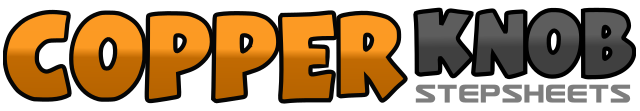 .......Count:32Wall:4Level:Beginner.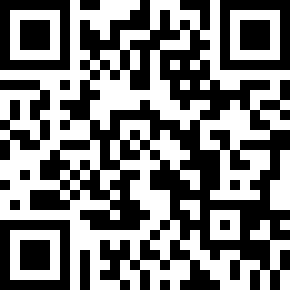 Choreographer:Lisa McCammon (USA) & Curtis Smith (USA) - February 2017Lisa McCammon (USA) & Curtis Smith (USA) - February 2017Lisa McCammon (USA) & Curtis Smith (USA) - February 2017Lisa McCammon (USA) & Curtis Smith (USA) - February 2017Lisa McCammon (USA) & Curtis Smith (USA) - February 2017.Music:Release Me (feat. k.d. lang) - Lyle LovettRelease Me (feat. k.d. lang) - Lyle LovettRelease Me (feat. k.d. lang) - Lyle LovettRelease Me (feat. k.d. lang) - Lyle LovettRelease Me (feat. k.d. lang) - Lyle Lovett........1-4Step R to side, step L behind, step R to side, cross L5-6Rock R to side, recover L7-8Touch R toes across, drop R heel, taking weight R1-4Step L to side, step R behind, step L to side, cross R5-6Rock L to side, recover R7-8Touch L toes across, drop L heel, taking weight L   ***RESTART1-2Step R to side, bumping hips to right twice3-4Bump hips to left twice5-8Step forward R, turn left 1/8; repeat, ending at [9], weight L1-4Walk forward R, L, R, kick L5-8Walk back L, R, L, touch R home